بسمه تعالی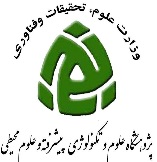 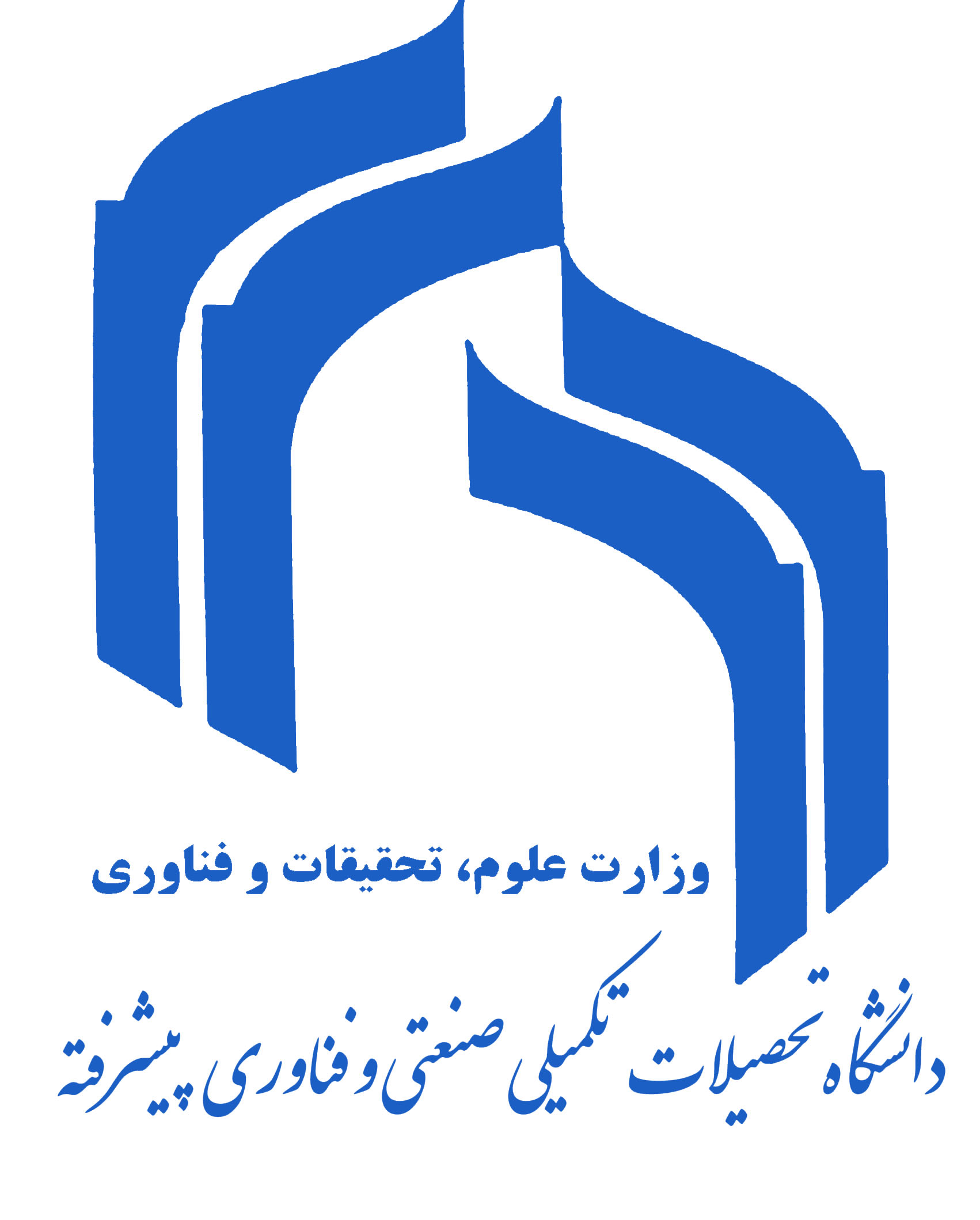 فرم شرح فاکتور   از محل گرنت پژوهشی سال .......  / طرح پژوهشی  تمامی    فوق الذکر جهت استفاده در گرنت پژوهشی سال------------  / طرح پژوهشی  (با عنوان و شماره قرارداد -------------------------------) بوده و مورد تائید اینجانب می باشد.متقاضینام و نام خانوادگی امضااینجانب --------------- مدیر گروه ------------------- موارد فوق الذکر را تائید می نمایم.مدیر گروهنام و نام خانوادگی امضااینجانب --------------- رئیس دانشکده/پژوهشکده ------------ موارد فوق الذکر را تائید می نمایم.نام و نام خانوادگی امضارئیس پژوهشگاه / معاونت پژوهش و فناوری							معاونت مالی و اداری دانشگاهمبلغشرح فاکتورشماره فاکتورردیف123456مبلغ کل به حرف مبلغ کل به حرف مبلغ کل به حرف 